«100 идей для развития мелкой моторики»1. Играть в пальчиковые и ладошечные игры («Ладушки-ладушки», «Сорока-белобока» и пр.)2. Массировать пальчики ребенка (а еще ребенок массируем пальчики маме).3. Давать ребенку ощупывать различные предметы (в том числе щетки для одежды, зубные щетки, наждачную бумагу и пр.).4.  Завязывать узелки на веревках, шнурках и лентах.5. Расстегивать и застегивать пуговицы, липучки, кнопки, молнии, крючки.6.  Разминать тесто, пластилин, глину; лепить печение и пирожки.7. Вдавливать в пластилин мелкие предметы (фасоль, бусины, пуговицы, макароны и пр.)8. Делать простейшие аппликации (из бумаги, природных материалов).9. Очищать яйца, сваренные вкрутую.10. Очищать овощи, сваренные в мундире.11. Чистить мандарины, апельсины, бананы, гранаты. 12. Доставать косточки из абрикосов, слив, вишен.13. Перебирать крупы.14. Доставать ядра арахиса их стручков.15. Очищать от скорлупы фисташки и расколотые грецкие орехи.16. Выдавливать зубную пасту из тюбика (можно на зеркало, а потом еще и порисовать).17. Собирать с пола ниточки для вязания и шитья.18. Сматывать нитки в клубок.19. Открывать почтовый ящик ключом.20. Начищать обувь губкой или щеткой.21. Вешать кукольную одежду, используя прищепки.22. Открывать и закрывать крышки на посуде, банках, коробках.23. Закручивать и откручивать крышки на банках.24. Закрывать и открывать задвижки на дверях.25. Мять и рвать салфетки.26. Собирать на даче ягоды.27. Перебирать ягоды (отделать опавшие листочки, отделять смородину от веточек).28. Доставать палочкой мелкие предметы из-под шкафа или из-под дивана.29. Включать и выключать свет.30. Вытирать пыль.31. Искать край на изоленте, скотче.32. Прилеплять и  отлеплять  наклейки.33. Перелистывать страницы книг или фотоальбомов.34. Запускать заводные механизмы игрушек, надавливать на «пищащие» игрушки.35. Махать веером (можно бумажным).36. Устраивать театр теней рук.37. Стирать кукольную одежду  (тереть кулачок о кулачок,  полоскать, встряхивать, отживать).38. Взбивать венчиком продукты (например, яйца).39. Мешать что-нибудь ложкой (например, манную кашу или сахар в чае).40. Катать карандаш между ладошек.41. Перебирать струны на гитаре (игрушечной или настоящей).42. Нанизывать кольца на стержень.43. Нанизывать бусины (макароны) на шнурок.44. Пересыпать сыпучие материалы из емкости в емкость.45. Переливать воду из одного сосуда в другой.46. Бросать мелкие предметы в сосуд с узким горлышком.47. Опускать в сосуд с узким горлышком мелкие предметы, привязанные на веревочке.48. Самостоятельно есть ложкой мягкую и жидкую пищу.49. Использовать в песочнице лопатки и грабли.50. Шить иголкой.51. Забивать молоточком гвоздики, штырьки и пр.52. Ловить сачком бабочек и рыбок.53. Закручивать и откручивать шурупы и болты.54. Собирать пазлы.55. Надевать и снимать с пальцев кольца, наперстки.56. Собирать мозаику.57. Снимать и надевать колпачки на ручки и фломастеры.58. Наживать на кнопки-защелки у ручек.59. Играть на пианино (детском или настоящем).60. «Гадать на ромашке», отрывая лепестки.61. Пересыпать предметы горстью, щепотью, двумя разными пальцами.62. Запускать юлу.63. Запускать пальцами «волчки».63.  Выкладывать из палочек фигурки.64. Играть с пальчиковыми куклами. 65. Играть с матрешками.66. Рисовать мелками, фломастерами, карандашами, красками кистью, красками пальцами.67. Раскрашивать картинки.68. Тереть продукты на терке.69. Разворачивать обертки на конфетах.70. Разламывать печенье на несколько частей – делиться.71. Снимать упаковку с подарков. 72. Обводить плоскостные предметы карандашом на листе бумаги (или воспользоваться специальными «обводилками»).73. Штриховать изображенные предметы. 74. Резать ножницами.75. Прятать в  «сухом бассейне» мелкие предметы и отыскивать их.76. Прятать в «сухом бассейне» кисти рук и отыскивать пальчики.77. Выкладывать из мелких предметов дорожки.78. «Шагать» пальцами по дорожкам из пуговиц.79. Набирать воду спринцовкой и выпускать в сосуд.80. Набирать воду пипеткой и капать из пипетки.81. Заворачивать в фольгу орехи.82. Помогать накрывать на стол, расставлять посуду.83. Разбирать покупки из магазина 84. Дергать траву в огороде.85. Самостоятельно причесываться, делать прически маме.86. Рисовать пальцем на подносе с крупой.87. Рисовать пальцем на подносе с кефиром.88. Открывать и закрывать дверцы  и ящики на предметах мебели.89. Доставать из ящиков (или из стиральной машины) одежду и складывать обратно.90. Заниматься оригами91. Играть в доктора: отщипывать кусочки ваты, ставить уколы,  бинтовать.92. Собирать мелкие предметы пинцетами разной величины.93. Помогать маме готовить салат (жать капусту, перемешивать руками нарезанные овощи и пр.).94. Переносить в ложке яйца на различном расстоянии (из емкости в емкость, стоящих рядом, на расстоянии 10 см., 30 см., 50 см., 1м и более).95. Втыкать палочки в крупу или изделия из пластилина.96. Наклеивать и снимать магниты с холодильника.97. Упаковывать саше чайных пакетиков и коробку. 98. Кормить птичек – рассыпать зернышки.99. Кормить птичек – отщипывать кусочки хлеба.100. Игра с резиновым мячиком с шипами или массажным  шариком  Су-джок-  массажер медицинский для интенсивного воздействия, в комплекте с двумя кольцевыми пружинами, улучшает циркуляцию крови в зоне применения, воздействует на отдельные части тела и органы, а также рефлекторно на все системы организма.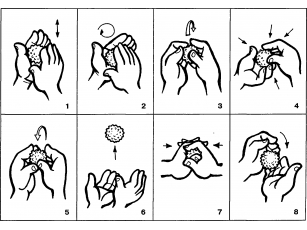 При подготовке буклета использовались материалы из различных источников в сети Интернет